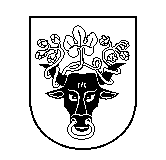 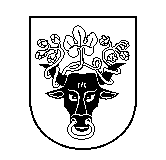 Pasvalio rajono savivaldybės TarybOSPosėdis įvyko 2021 m. spalio 21 d. 13.00–13.48 val.Posėdžio pirmininkė – komiteto pirmininkė Nijolė Matulienė.Posėdžio sekretorė – Savivaldybės mero padėjėja Milda Jarašūnienė.Nuotoliniu būdu dalyvavo komiteto nariai: Gediminas Andrašūnas, Stanislovas Kiudis, Antanas Sudavičius, Regina Mitrienė, Rimas Želvys;Nedalyvavo: Komitete dalyvauja visi komiteto nariai – kvorumas yra.Nuotoliniu būdu dalyvavo kiti komiteto posėdžio dalyviai: Savivaldybės meras Gintautas Gegužinskas, Savivaldybės mero pavaduotojas Stanislovas Kiudis, Savivaldybės administracijos direktorius Povilas Balčiūnas, Tarybos sekretorė Edita Aleksandravičienė, Savivaldybės kontrolierė Rima Juodokienė, Juridinio ir personalo skyriaus vedėja Jurgita Karčiauskienė, Socialinės paramos ir sveikatos skyriaus vyriausioji specialistė Danguolė Bronislava Brazdžionienė, Strateginio planavimo ir investicijų skyrius vyriausioji specialistė Virginija Antanavičienė, Strateginio planavimo ir investicijų skyrius vyriausioji specialistė Živilė Kripaitienė, Vietinio ūkio ir plėtros skyriaus vyriausioji specialistė (Savivaldybės vyriausioji architektė) Zina Masilionytė, Finansų skyrius vedėja Dalė Petrėnienė, Švietimo ir sporto skyriaus vyriausiasis specialistas Rimantas Savickas.Komiteto posėdžio darbotvarkė: 	1. Dėl techninės klaidos ištaisymo Pasvalio rajono savivaldybės tarybos 2017 m. kovo 31 d. sprendime Nr. T1-32 „Dėl Pasvalio rajono savivaldybės biudžetinių įstaigų vadovų darbo apmokėjimo tvarkos aprašo patvirtinimo“ (T-201).	2. Dėl uždarosios akcinės bendrovės „Pasvalio butų ūkis“ direktoriaus (1120 48) pareiginių nuostatų patvirtinimo (T-203).3. Dėl Pasvalio rajono savivaldybės tarybos 2017 m. gruodžio 20 d. sprendimo Nr. T1-275 „Dėl budinčio globotojo veiklos organizavimo Pasvalio rajono savivaldybėje tvarkos aprašo patvirtinimo“ pakeitimo (T-204).	4. Dėl uždarosios akcinės bendrovės „Pasvalio vandenys“ audito įmonės išrinkimo (T-200).5. Dėl turto perdavimo (T-202).6. Dėl Pasvalio rajono savivaldybės tarybos 2021 m. balandžio 28 d. sprendimo Nr. T1-77 „Dėl sutikimo perimti valstybės turtą Pasvalio rajono savivaldybės nuosavybėn ir jo perdavimo“ priedo pakeitimo (T-196).	7. Dėl nekilnojamojo turto perdavimo (T-198).8. Dėl Pasvalio rajono savivaldybės tarybos 2015 m. rugsėjo 29 d. sprendimo Nr. T1-129 ,,Dėl Pasvalio rajono savivaldybės parduodamų būstų ir pagalbinio ūkio paskirties pastatų sąrašo patvirtinimo“ pakeitimo (T-197).9. Dėl Pasvalio rajono savivaldybės teritorijos bendrojo plano koregavimo (T-205).	10. Dėl pritarimo papildomų lėšų skyrimui (T-206).	11. Dėl Pasvalio rajono savivaldybės tarybos 2019 m, birželio 26 d. sprendimo Nr. T1-125 ,,Dėl Pasvalio rajono savivaldybės visuomeninės sporto tarybos sudarymo“ pakeitimo (T-207).1. SVARSTYTA. Techninės klaidos ištaisymas Pasvalio rajono savivaldybės tarybos 2017 m. kovo 31 d. sprendime Nr. T1-32 „Dėl Pasvalio rajono savivaldybės biudžetinių įstaigų vadovų darbo apmokėjimo tvarkos aprašo patvirtinimo“.NUSPRĘSTA. Pritariama klausimo svarstymui Savivaldybės tarybos posėdyje.2. SVARSTYTA. Uždarosios akcinės bendrovės „Pasvalio butų ūkis“ direktoriaus (1120 48) pareiginių nuostatų patvirtinimas. Balsavo dėl 8.3.p išbraukimo: už – 4, susilaikė – 1, nebalsavo – 1.NUSPRĘSTA. Siūloma klausimą svarstyti, dėl 8.3. p. apsispręs Savivaldybės tarybos posėdyje.3. SVARSTYTA. Pasvalio rajono savivaldybės tarybos 2017 m. gruodžio 20 d. sprendimo Nr. T1-275 „Dėl budinčio globotojo veiklos organizavimo Pasvalio rajono savivaldybėje tvarkos aprašo patvirtinimo“ pakeitimas.NUSPRĘSTA. Pritariama klausimo svarstymui Savivaldybės tarybos posėdyje.4. SVARSTYTA. Uždarosios akcinės bendrovės „Pasvalio vandenys“ audito įmonės išrinkimas.NUSPRĘSTA. Pritariama klausimo svarstymui Savivaldybės tarybos posėdyje.5. SVARSTYTA. Turto perdavimas.NUSPRĘSTA. Pritariama klausimo svarstymui Savivaldybės tarybos posėdyje.6. SVARSTYTA. Pasvalio rajono savivaldybės tarybos 2021 m. balandžio 28 d. sprendimo Nr. T1-77 „Dėl sutikimo perimti valstybės turtą Pasvalio rajono savivaldybės nuosavybėn ir jo perdavimo“ priedo pakeitimas.NUSPRĘSTA. Pritariama klausimo svarstymui Savivaldybės tarybos posėdyje.7. SVARSTYTA. Nekilnojamojo turto perdavimas.NUSPRĘSTA. Pritariama klausimo svarstymui Savivaldybės tarybos posėdyje.8. SVARSTYTA. Pasvalio rajono savivaldybės tarybos 2015 m. rugsėjo 29 d. sprendimo Nr. T1-129 ,,Dėl Pasvalio rajono savivaldybės parduodamų būstų ir pagalbinio ūkio paskirties pastatų sąrašo patvirtinimo“ pakeitimas.NUSPRĘSTA. Pritariama klausimo svarstymui Savivaldybės tarybos posėdyje.9. SVARSTYTA. Pasvalio rajono savivaldybės teritorijos bendrojo plano koregavimas.NUSPRĘSTA. Pritariama klausimo svarstymui Savivaldybės tarybos posėdyje.10. SVARSTYTA. Pritarimas papildomų lėšų skyrimui.NUSPRĘSTA. Klausimą siūloma svarstyti Savivaldybės tarybos posėdyje.11. SVARSTYTA. Pasvalio rajono savivaldybės tarybos 2019 m. birželio 26 d. sprendimo Nr. T1-125 ,,Dėl Pasvalio rajono savivaldybės visuomeninės sporto tarybos sudarymo“ pakeitimas.NUSPRĘSTA. Pritariama klausimo svarstymui Savivaldybės tarybos posėdyje.Posėdžio pirmininkė 							                         Nijolė MatulienėPosėdžio sekretorė								            Milda Jarašūnienėteisėtvarkos ir visuomeninių organizacijų komitetas2021-10-22 Nr. T3-37Pasvalys